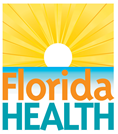 FLORIDA EMERGENCY MEDICAL SERVICES FOR CHILDREN (EMSC) ADVISORY COMMITTEE TOWNHALL MEETINGMeeting Minutes from March 20, 2019Meeting Purpose:Engage community in EMS for Children issues and state plan objectives through two-way dialogue.                                          Defined Committee MembersPresentJennifer N. Fishe, MDSandra Nasca, RNXRichard E. Nettles, PMD, CCEMTP, CMTEXNichole Shimko, RN, BSN, CCRN, CPN, C-NPTBenjamin N. Abo, DOSteve White, MPA, PMDKenneth Scheppke, MD                                                                                             X                                          Committee Liaisons                                          Committee LiaisonsMichael Rushing, NRP, RN, BSN, CEN, CPEN, CFRN, TCRN, CCRN-CMCPhyllis L. Hendry, MD, FAAP, FACEPCory S. Richter, EMT-PXJulie L. Bacon, MSN-HCSM, NE-BC, RNC-LRN, CPN, CPEN, C-NPT, ChairXLaurie A. Romig, MD, FACEPXLou E. Romig, MD, FAAP, FACEPX                                          EMSC Program Staff                                          EMSC Program StaffSteve McCoyMelia JenkinsXMichelle Bailey                                                                                                             XAgenda ItemsAgenda ItemsDiscussion/Action ItemsWelcome and IntroductionsWelcome and IntroductionsJulie Bacon welcomed everyone to the meeting. Upcoming MeetingUpcoming MeetingJulie Bacon announced the next EMSC meeting will be held on April 17, 2019 from 1:00 p.m.-3:30 p.m.  EMSC committee members were reminded to make reservations in Boca Raton. We look forward to seeing everyone at the meeting.   Pediatric Readiness and Preparedness (PEDReady) ProjectsPediatric Readiness and Preparedness (PEDReady) ProjectsDr. Phyllis Hendry was not available to be on the call. She sent a report with updates on the PEDReady project along with updates from the Emergency Medicine Learning & Resource Center (EMLRC) regarding the webpage. Report highlights are listed below.  New communication card sets in Spanish have been completed with updated graphics. Dr. Hendry will bring some to the April meeting. Anyone that would like to have the new cards can email Dr. Hendry at PedReady@jax.ufl.edu. They will be mailed to you, an agency or an emergency department (ED).Additional PEDReady bags for distribution to Community/rural EDs, rural emergency medical services (EMS) agencies and pediatric emergency care coordinators (PECC) have been purchased. Dr. Hendry is working with the North Florida EMS Council, which includes seven rural counties between Jacksonville and Tallahassee. The three target areas identified for the PEDReady rural areas project include:  North Central Florida, the Panhandle and South-Central Florida near the Okeechobee area.  Dr. Hendry had an opportunity to meet with the EMS medical directors in the North Central Region rural areas. In April, Dr. Hendry and Julie will discuss moving forward with this effort and identifying other locations in the state.Dr. Hendry will be attending the Federal Emergency Management Agency (FEMA) Pediatric Disaster Course next week and will bring back information to the group.A PECC "Rodeo" is planned for next year.We are continuously updating the PEDReady website. The listserv and PEARLS will be starting soon. There is a need to expand the website.  We still need ideas from the committee to let us know what more they would like to see. Dr. Hendry and Dr. Fishe are working with the University of Florida Geoplan center to obtain the additional pediatric "maps".PEDReady and Pediatric EMSTARS data were presented at the Florida Rural Health Association Meeting. It was a great networking experience. We look forward to collaborating with them especially regarding pediatric paramedicine and disaster planning/drills.The latest version of the ABC's of pediatric resuscitation poster is complete. Dr. Hendry has had several requests from EDs for a final copy of the PEDReady ABC’s poster.Please let Dr. Hendry know if there are any pediatric ED/EMS conferences or learning opportunities to be put on the website.  This is the yellow box in the right-hand corner of webpage https://www.emlrc.org/flpedready/.Suggestions for PEDReady WebsiteSuggestions for PEDReady WebsiteJulie Bacon recommended the EMS State Plan objectives and EMSC Performance Measures have their own topic banners.  She asked the committee members to give feedback on other topics or to make additions or changes to current topics.  Dr. Laurie Romig indicated she found the information under the Safe Transport banner to be very interesting. The safe transport resource list represents a summary of items referencing safe transport for children.  Julie recommended moving the information about safe transport of children under the EMS State Plan banner.  Dr. Romig recommended leaving it in its current locations, as well as adding it to other banners.  The poison and toxicology information included on the website appears to be generating a considerable amount of interest.  Additional resource information is needed for the following topics:  Neonatal information, Trauma and Pediatric Diabetic Ketoacidosis (DKA).  Medical Director’s ReportMedical Director’s ReportDr. Kenneth Scheppke indicated he would like to participate in the rural hospital visits with Dr. Hendry and Julie Bacon.State PlanThe two (2) EMS State Plan initiatives for EMSC – safe transport of children and infant mortality will be discussed at length during the July meeting with a focus on increasing the number of EMS agencies participating in infant mortality initiatives.  EMS SurveyJulie Bacon reported that the EMS annual survey is complete. Questions related to the safe transport and infant mortality initiatives were included in the survey. Our current data is over a 1 ½ years old.  We need to raise the percentage of agencies transporting children correctly.  It is anticipated survey results will be made available at the July 2019 meeting.  Infant MortalityThe workgroup established to address the infant mortality objective met on March 15, 2019.  Sandy Nasca noted the top causes of infant mortality include homicide, sleep related events, sudden infant death syndrome (SIDS), and unintentional injuries. She also noted the cause can be related to demographics.  Future plans for addressing infant mortality include identifying prevention/education resources.  EMSC Day / EMS WeekOne of our EMS for Children Day and EMS Week initiatives includes a Facebook live platform with a short presentation each day at the same time on topics we feel would be useful for the EMS community.  The important thing is to guide people to the site. If you would like to volunteer for a 15-20-minute presentation, please contact at Julie at julielbacon@aol.com. EMS/ED LiaisonTo date, we have received two letters of interest for the EMS/ED rural liaison.  The date for receiving letters of interest was extended to March 22, 2019.  We hope to have a liaison by the April meeting.  Open ForumSandy Nasca is serving on the national steering committee for the EMSC Grantee Program Meeting to be held in August in Washington, DC.Minutes produced by Michelle Bailey, EMSC Program ManagerNext Meeting The EMSC meeting time will be April 17, 2019, 1:00 p.m. – 3:00 p.m. in Boca Raton.   Look forward to seeing everyone.   